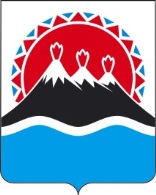 П О С Т А Н О В Л Е Н И ЕПРАВИТЕЛЬСТВА КАМЧАТСКОГО КРАЯ             г. Петропавловск-КамчатскийПРАВИТЕЛЬСТВО ПОСТАНОВЛЯЕТ:1. Внести в подпрограмму 2 «Развитие субъектов малого и среднего предпринимательства» государственной программы Камчатского края «Развитие экономики и внешнеэкономической деятельности Камчатского края на 2014-2018 годы», утвержденную постановлением Правительства Камчатского края от 29.11.2013 № 521-П, следующие изменения:1) часть 3.2 дополнить словами «и бизнес-инкубаторов»;2) в части 3.3.2:в пункте 2 после слов «промышленных парков» дополнить словами «и бизнес-инкубаторов»;дополнить пунктом 2(2) следующего содержания:«2(2) обязательное софинансирование мероприятий муниципальной программы по созданию бизнес-инкубаторов за счет средств муниципального бюджета в размере не менее 50%»;3) дополнить частями 3.3.2(3) – 3.3.2(4) следующего содержания:«3.3.2(3). Дополнительным условием предоставления и расходования субсидии местным бюджетам по мероприятиям по созданию бизнес-инкубаторов является наличие правоустанавливающих документов муниципального образования в Камчатском крае на земельный участок, здание, строение, предполагаемые для использования в целях создания бизнес-инкубатора.3.3.2(4). Средства субсидии краевого бюджета направляются на софинансирование следующих мероприятий по созданию бизнес-инкубаторов:1) разработка проектно-сметной документации на строительство (реконструкцию) бизнес-инкубатора;2) строительство (реконструкция), расширение и техническое перевооружение здания (части здания) бизнес-инкубатора;3) капитальный ремонт здания (части здания) бизнес-инкубатора;4) развитие бизнес-инкубатора.».2. Настоящее постановление вступает в силу через 10 дней после для его официального опубликования.Губернатор Камчатского края					             В.И. Илюхин№О внесении изменений в государственную программу Камчатского края «Развитие экономики и внешнеэкономической деятельности Камчатского края на 2014-2018 годы», утвержденную постановлением Правительства Камчатского края от 29.11.2013          № 521-П